1. Израчунај: 2/9 ​÷(−6)=-11/27-1/27-1/51/272. Израчунај: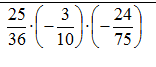 1/15-1/15-113. 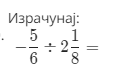 20/51-20/51-20/51-20/554. Израчунај: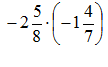 4⁷/₁₀4⅞4⅛4⅚5. Израчунај: 2,34 : 10000,2340,0023423400,02346. Израчунај: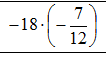 -10¹/₂-15¹/₂10¹/₂9¹/₂7. Израчунај: -3,06 : (-6)0,0510,515,10,5018. Израчунај: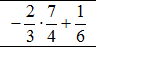 -111/2-1/29. Израчунај: (−0,4):(−2,5)=0,10,250,1110,1610. Производ два рационална броја је позитиван број.НетачноТачно